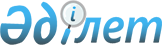 Мақтаарал аудандық мәслихатының 2010 жылғы 22 желтоқсандағы № 40-259-IV 
"2011-2013 жылдарға арналған аудандық бюджет туралы" шешіміне өзгерістер 
енгізу туралы
					
			Күшін жойған
			
			
		
					Оңтүстік Қазақстан облысы Мақтаарал аудандық мәслихатының 2011 жылғы 9 қарашадағы N 51-348-IV шешімі. Оңтүстік Қазақстан облысы Мақтаарал ауданы Әділет басқармасында 2011 жылғы 15 қарашада N 14-7-152 тіркелді. Қолданылу мерзімінің аяқталуына байланысты шешімнің күші жойылды - Оңтүстік Қазақстан облысы Мақтаарал аудандық мәслихатының 2012 жылғы 20 ақпандағы № 31 хатымен      Ескерту. Қолданылу мерзімінің аяқталуына байланысты шешімнің күші жойылды - Оңтүстік Қазақстан облысы Мақтаарал аудандық мәслихатының 2012.02.20 № 31 хатымен.

      2008 жылғы 4 желтоқсандағы Қазақстан Республикасы Бюджет кодексінің 109-бабы 5 тармағына, Қазақстан Республикасының 2001 жылғы 23 қаңтардағы «Қазақстан Республикасындағы жергілікті мемлекеттік басқару және өзін-өзі басқару туралы» Заңының 6-бабы 1 тармағы 1) тармақшасына және «2011-2013 жылдарға арналған облыстық бюджет туралы» Оңтүстік Қазақстан облыстық мәслихатының 2010 жылғы 10 желтоқсандағы № 35/349-IV шешіміне өзгерістер мен толықтыру енгізу туралы» Оңтүстік Қазақстан облыстық мәслихатының 2011 жылғы 31 қазандағы № 46/446-IV, нормативтік құқықтық актілерді мемлекеттік тіркеу тізілімінде 2059-нөмірмен тіркелген шешіміне сәйкес Мақтаарал аудандық мәслихаты ШЕШТІ:



      1. «2011-2013 жылдарға арналған аудандық бюджет туралы» Мақтаарал аудандық мәслихатының 2010 жылғы 22 желтоқсандағы № 40-259-IV (Нормативтік құқықтық актілерді мемлекеттік тіркеу тізілімінде 14-7-131-нөмірмен тіркелген, «Мақтаарал» газетінің 2011 жылғы 28 қаңтардағы № 5, 4 ақпандағы № 6, 18 ақпандағы № 9 және 25 ақпандағы № 10 сандарында жарияланған) шешіміне мынадай өзгерістер енгізілсін:



      1-тармақта:

      1) тармақшадағы «17497928» саны «18041490» санымен;

      «1111593» саны «1124859» санымен;

      «3183» саны «4632» санымен;

      «46475» саны «43604» санымен;

      «16336677» саны «16868395» санымен;

      2) тармақшадағы «17591071» саны «18134633» санымен ауыстырылсын.



      Көрсетілген шешімнің № 1 қосымшаcы осы шешімнің № 1 қосымшаcына сәйкес жаңа редакцияда жазылсын.



      2. Осы шешім 2011 жылдың 1 қаңтарынан бастап қолданысқа енгізілсін.

      

      Аудандық мәслихат сессиясының төрағасы:    Б.Жұманов

      

      Аудандық мәслихат хатшысы:                 Ж.Әбдәзімов 

      Мақтаарал аудандық мәслихатының

      2011 жылғы 9 қарашадағы

      № 51-348-IV шешіміне № 1 қосымша

 

      Мақтаарал аудандық мәслихатының

      2010 жылғы 22 желтоқсандағы

      № 40-259-IV шешіміне № 1 қосымша      2011 жылға арналған аудандық бюджет 
					© 2012. Қазақстан Республикасы Әділет министрлігінің «Қазақстан Республикасының Заңнама және құқықтық ақпарат институты» ШЖҚ РМК
				СанатыСанатыСанатыСанатыСанатыСомасы, мың теңгеСыныбыСыныбыСыныбыСыныбыСомасы, мың теңгеIшкi сыныбыIшкi сыныбыIшкi сыныбыСомасы, мың теңгеАтауы123І.Кірістер18 041 4901Салықтық түсімдер1 124 85901Табыс салығы429 9942Жеке табыс салығы429 99403Әлеуметтiк салық358 7581Әлеуметтік салық358 75804Меншiкке салынатын салықтар250 4011Мүлiкке салынатын салықтар105 8513Жер салығы36 0624Көлiк құралдарына салынатын салық92 8265Бірыңғай жер салығы15 66205Тауарларға, жұмыстарға және қызметтерге салынатын iшкi салықтар65 9702Акциздер34 7583Табиғи және басқа ресурстарды пайдаланғаны үшiн түсетiн түсiмдер6 2004Кәсiпкерлiк және кәсiби қызметтi жүргiзгенi үшiн алынатын алымдар24 0975Ойын бизнесіне салық91508Заңдық мәнді іс-әрекеттерді жасағаны және (немесе) оған уәкілеттігі бар мемлекеттік органдар немесе лауазымды адамдар құжаттар бергені үшін алатын міндетті төлемдер19 7361Мемлекеттік баж19 7362Салықтық емес түсiмдер4 63201Мемлекеттік меншіктен түсетін кірістер2 9005Мемлекет меншігіндегі мүлікті жалға беруден түсетін кірістер2 90006Басқа да салықтық емес түсiмдер1 7321Басқа да салықтық емес түсiмдер1 7323Негізгі капиталды сатудан түсетін түсімдер43 60401Мемлекеттік мекемелерге бекітілген мемлекеттік мүлікті сату5 6651Мемлекеттік мекемелерге бекітілген мемлекеттік мүлікті сату5 66503Жердi және материалдық емес активтердi сату37 9391Жерді сату37 9394Трансферттердің түсімдері16 868 39502Мемлекеттiк басқарудың жоғары тұрған органдарынан түсетiн трансферттер16 868 3952Облыстық бюджеттен түсетiн трансферттер16 868 395Функционалдық топФункционалдық топФункционалдық топФункционалдық топФункционалдық топСомасы, мың теңгеКіші функцияКіші функцияКіші функцияКіші функцияСомасы, мың теңгеБюджеттік бағдарламалардың әкiмшiсiБюджеттік бағдарламалардың әкiмшiсiБюджеттік бағдарламалардың әкiмшiсiСомасы, мың теңгеБағдарламаБағдарламаСомасы, мың теңгеАтауы123ІІ.Шығындар18 134 63301Жалпы сипаттағы мемлекеттiк қызметтер 535 1911Мемлекеттiк басқарудың жалпы функцияларын орындайтын өкiлдi, атқарушы және басқа органдар505 983112Аудан (облыстық маңызы бар қала) мәслихатының аппараты19 857001Аудан (облыстық маңызы бар қала) мәслихатының қызметін қамтамасыз ету жөніндегі қызметтер19 557003Мемлекеттік органдардың күрделі шығыстары300122Аудан (облыстық маңызы бар қала) әкімінің аппараты161 015001Аудан (облыстық маңызы бар қала) әкімінің қызметін қамтамасыз ету жөніндегі қызметтер117 905003Мемлекеттік органдардың күрделі шығыстары43 110123Қаладағы аудан, аудандық маңызы бар қала, кент, ауыл  (село), ауылдық (селолық) округ әкімінің аппараты325 111001Қаладағы аудан, аудандық маңызы бар қаланың, кент, ауыл (селоның), ауылдық (селолық) округ әкімінің қызметін қамтамасыз ету жөніндегі қызметтер313 485022Мемлекеттік органдардың күрделі шығыстары11 6262Қаржылық қызмет1 000459Ауданның (облыстық маңызы бар қаланың) экономика және қаржы бөлімі1 000003Салық салу мақсатында мүлікті бағалауды жүргізу1 0009Жалпы сипаттағы өзге де мемлекеттiк қызметтер 28 208459Ауданның (облыстық маңызы бар қаланың) экономика және қаржы бөлімі28 208001Экономикалық саясатты, қалыптастыру мен дамыту, мемлекеттік жоспарлау ауданның (облыстық маңызы бар қаланың) бюджеттік атқару және коммуналдық меншігін басқару саласындағы мемлекеттік саясатты іске асыру жөніндегі қызметтер25 991015Мемлекеттік органдардың күрделі шығыстары2 21702Қорғаныс17 6621Әскери мұқтаждар17 662122Аудан (облыстық маңызы бар қала) әкімінің аппараты17 662005Жалпыға бірдей әскери міндетті атқару шеңберіндегі іс-шаралар17 66203Қоғамдық тәртіп, қауіпсіздік, құқықтық, сот, қылмыстық-атқару қызметі14 657031Құқық қорғау қызметi14 657031458Ауданның (облыстық маңызы бар қаланың) тұрғын үй-коммуналдық шаруашылығы, жолаушылар көлігі және автомобиль жолдары бөлімі14 657031458021Елдi мекендерде жол жүрісі қауiпсiздiгін қамтамасыз ету14 65704Бiлiм беру13 987 7251Мектепке дейiнгi тәрбие және оқыту855 625123Қаладағы аудан, аудандық маңызы бар қала, кент, ауыл  (село), ауылдық (селолық) округ әкімінің аппараты768 118004Мектепке дейінгі тәрбие ұйымдарын қолдау767 002025Мектеп мұғалімдеріне және мектепке дейінгі ұйымдардың тәрбиешілеріне біліктілік санаты үшін қосымша ақының көлемін ұлғайту1 116464Ауданның (облыстық маңызы бар қаланың) білім бөлімі87 507021Мектеп мұғалімдеріне және мектепке дейінгі ұйымдардың тәрбиешілеріне біліктілік санаты үшін қосымша ақының көлемін ұлғайту87 5072Бастауыш, негізгі орта және жалпы орта бiлiм беру9 537 208123Қаладағы аудан, аудандық маңызы бар қала, кент, ауыл  (село), ауылдық (селолық) округ әкімінің аппараты10 398005Ауылдық (селолық) жерлерде балаларды мектепке дейін тегін алып баруды және кері алып келуді ұйымдастыру10 398464Ауданның (облыстық маңызы бар қаланың) білім бөлімі9 526 810003Жалпы білім беру9 493 011006Балаларға қосымша білім беру33 7994Техникалық және кәсіптік, орта білімнен кейінгі білім беру60 486464Ауданның (облыстық маңызы бар қаланың) білім бөлімі60 486018Кәсіптік оқытуды ұйымдастыру60 4869Бiлiм беру саласындағы өзге де қызметтер3 534 406464Ауданның (облыстық маңызы бар қаланың) білім бөлімі209 613001Жергілікті деңгейде білім беру саласындағы мемлекеттік саясатты іске асыру жөніндегі қызметтер13 570005Ауданның (облыстық маңызы бар қаланың) мемлекеттік білім беру мекемелер үшін оқулықтар мен оқу-әдiстемелiк кешендерді сатып алу және жеткізу118 629015Жетім баланы (жетім балаларды) және ата-аналарының қамқорынсыз қалған баланы (балаларды) күтіп-ұстауға асыраушыларына  ай сайынғы ақшалай қаражат төлемдері24 948020Үйде оқытылатын мүгедек балаларды жабдықпен, бағдарламалық қамтыммен қамтамасыз ету52 466467Ауданның (облыстық маңызы бар қаланың) құрылыс бөлімі3 324 793037Білім беру объектілерін салу және реконструкциялау3 324 79305Денсаулық сақтау209Денсаулық сақтау саласындағы өзге де қызметтер20123Қаладағы аудан, аудандық маңызы бар қала, кент, ауыл  (село), ауылдық (селолық) округ әкімінің аппараты20002Ерекше жағдайларда сырқаты ауыр адамдарды дәрігерлік көмек көрсететін ең жақын денсаулық сақтау ұйымына жеткізуді ұйымдастыру2006Әлеуметтiк көмек және әлеуметтiк қамсыздандыру912 7732Әлеуметтiк көмек860 878451Ауданның (облыстық маңызы бар қаланың) жұмыспен қамту және әлеуметтік бағдарламалар бөлімі860 878002Еңбекпен қамту бағдарламасы57 015004Ауылдық жерлерде тұратын денсаулық сақтау, білім беру, әлеуметтік қамтамасыз ету, мәдениет және спорт мамандарына отын сатып алуға Қазақстан Республикасының заңнамасына сәйкес әлеуметтік көмек көрсету22 450005Мемлекеттік атаулы әлеуметтік көмек 48 348006Тұрғын үй көмегі24 300007Жергілікті өкілетті органдардың шешімі бойынша мұқтаж азаматтардың жекелеген топтарына әлеуметтік көмек36 832010Үйден тәрбиеленіп оқытылатын мүгедек балаларды материалдық қамтамасыз ету 2 291014Мұқтаж азаматтарға үйде әлеуметтiк көмек көрсету88 08801618 жасқа дейінгі балаларға мемлекеттік жәрдемақылар521 000017Мүгедектерді оңалту жеке бағдарламасына сәйкес, мұқтаж мүгедектерді міндетті гигиеналық құралдармен қамтамасыз етуге және ымдау тілі мамандарының, жеке көмекшілердің қызмет көрсету27 432023Жұмыспен қамту орталықтарының қызметін қамтамасыз ету33 1229Әлеуметтiк көмек және әлеуметтiк қамтамасыз ету салаларындағы өзге де қызметтер51 895451Ауданның (облыстық маңызы бар қаланың) жұмыспен қамту және әлеуметтік бағдарламалар бөлімі51 895001Жергілікті деңгейде халық үшін әлеуметтік бағдарламаларды жұмыспен қамтуды қамтамасыз етуді іске асыру саласындағы мемлекеттік саясатты іске асыру жөніндегі қызметтер46 629011Жәрдемақыларды және басқа да әлеуметтік төлемдерді есептеу, төлеу мен жеткізу бойынша қызметтерге ақы төлеу4 226021Мемлекеттік органдардың күрделі шығыстары1 04007Тұрғын үй-коммуналдық шаруашылық1 122 7891Тұрғын үй шаруашылығы68 412467Ауданның (облыстық маңызы бар қаланың) құрылыс бөлімі68 412003Мемлекеттік коммуналдық тұрғын үй қорының тұрғын үй құрылысы және (немесе) сатып алу68 4122Коммуналдық шаруашылық792 605458Ауданның (облыстық маңызы бар қаланың) тұрғын үй-коммуналдық шаруашылығы, жолаушылар көлігі және автомобиль жолдары бөлімі488 614012Сумен жабдықтау және су бөлу жүйесінің қызмет етуі 488 149028Коммуналдық шаруашылығын дамыту465467Ауданның (облыстық маңызы бар қаланың) құрылыс бөлімі303 991006Сумен жабдықтау жүйесін дамыту303 9913Елді-мекендерді көркейту261 772123Қаладағы аудан, аудандық маңызы бар қала, кент, ауыл  (село), ауылдық (селолық) округ әкімінің аппараты10 168008Елді мекендерде көшелерді жарықтандыру3 250009Елді мекендердің санитариясын қамтамасыз ету2 370010Жерлеу орындарын күтіп-ұстау және туысы жоқ адамдарды жерлеу114011Елді мекендерді абаттандыру мен көгалдандыру4 434458Ауданның (облыстық маңызы бар қаланың) тұрғын үй-коммуналдық шаруашылығы, жолаушылар көлігі және автомобиль жолдары бөлімі251 604015Елді мекендерде көшелерді жарықтандыру48 627016Елді мекендердің санитариясын қамтамасыз ету47 889017Жерлеу орындарын күтіп-ұстау және туысы жоқ адамдарды жерлеу6 346018Елді мекендерді абаттандыру мен көгалдандыру148 74208Мәдениет, спорт, туризм және ақпараттық кеңістiк408 5471Мәдениет саласындағы қызмет157 204455Ауданның (облыстық маңызы бар қаланың) мәдениет және тілдерді дамыту бөлімі157 204003Мәдени-демалыс жұмысын қолдау157 2042Спорт145 873465Ауданның (облыстық маңызы бар қаланың) дене шынықтыру және спорт бөлімі101 053005Ұлттық және бұқаралық спорт түрлерін дамыту93 366006Аудандық (облыстық маңызы бар қалалық)  деңгейде спорттық жарыстар өткiзу2 473007Әртүрлi спорт түрлерi бойынша аудан (облыстық маңызы бар қала)  құрама командаларының мүшелерiн дайындау және олардың облыстық спорт жарыстарына қатысуы5 214467Ауданның (облыстық маңызы бар қаланың) құрылыс бөлімі44 820008Спорт және туризм объектілерін дамыту44 8203Ақпараттық кеңiстiк75 223455Ауданның (облыстық маңызы бар қаланың) мәдениет және тілдерді дамыту бөлімі64 423006Аудандық (қалалық) кiтапханалардың жұмыс iстеуi62 603007Мемлекеттік тілді және Қазақстан халықтарының басқа да тілдерін дамыту1 820456Ауданның (облыстық маңызы бар қаланың) ішкі саясат бөлімі10 800002Газеттер мен журналдар арқылы мемлекеттік ақпараттық саясат жүргізу жөніндегі қызметтер8 800005Телерадио хабарларын тарату арқылы мемлекеттік ақпараттық саясатты жүргізу жөніндегі қызметтер2 0009Мәдениет, спорт, туризм және ақпараттық кеңiстiктi ұйымдастыру жөнiндегi өзге де қызметтер30 247455Ауданның (облыстық маңызы бар қаланың) мәдениет және тілдерді дамыту бөлімі8 112001Жергілікті деңгейде тілдерді және мәдениетті дамыту саласындағы мемлекеттік саясатты іске асыру жөніндегі қызметтер7 812010Мемлекеттік органдардың күрделі шығыстары300456Ауданның (облыстық маңызы бар қаланың) ішкі саясат бөлімі16 637001Жергілікті деңгейде ақпарат, мемлекеттілікті нығайту және азаматтардың әлеуметтік сенімділігін қалыптастыру саласында мемлекеттік саясатты іске асыру жөніндегі қызметтер11 137003Жастар саясаты саласындағы өңірлік бағдарламаларды iске асыру5 500465Ауданның (облыстық маңызы бар қаланың) дене шынықтыру және спорт бөлімі5 498001Жергілікті деңгейде дене шынықтыру және спорт саласындағы мемлекеттік саясатты іске асыру жөніндегі қызметтер5 49809Отын-энергетика кешенi және жер қойнауын пайдалану159 7849Отын-энергетика кешені және жер қойнауын пайдалану саласындағы өзге де қызметтер159 784458Ауданның (облыстық маңызы бар қаланың) тұрғын үй-коммуналдық шаруашылығы, жолаушылар көлігі және автомобиль жолдары бөлімі155 784019Жылу-энергетикалық жүйені дамыту155 784467Ауданның (облыстық маңызы бар қаланың) құрылыс бөлімі4 000467009Жылу-энергетикалық жүйені дамыту4 00010Ауыл, су, орман, балық шаруашылығы, ерекше қорғалатын табиғи аумақтар, қоршаған ортаны және жануарлар дүниесін қорғау, жер қатынастары261 7891Ауыл шаруашылығы146 352459Ауданның (облыстық маңызы бар қаланың) экономика және қаржы бөлімі31 370099Мамандардың әлеуметтік көмек көрсетуі жөніндегі шараларды іске асыру31 370462Ауданның (облыстық маңызы бар қаланың) ауыл шаруашылығы бөлімі70 798001Жергілікті деңгейде ауыл шаруашылығы саласындағы мемлекеттік саясатты іске асыру жөніндегі қызметтер70 498006Мемлекеттік органдардың күрделі шығыстары300467Ауданның (облыстық маңызы бар қаланың) құрылыс бөлімі3 620010Ауыл шаруашылығы объектілерін дамыту3 620473Ауданның (облыстық маңызы бар қаланың) ветеринария бөлімі40 564001Жергілікті деңгейде ветеринария саласындағы мемлекеттік саясатты іске асыру жөніндегі қызметтер8 254006Ауру жануарларды санитарлық союды ұйымдастыру735007Қаңғыбас иттер мен мысықтарды аулауды және жоюды ұйымдастыру9 500008Алып қойылатын және жойылатын ауру жануарлардың, жануарлардан алынатын өнімдер мен шикізаттың құнын иелеріне өтеу1 200009Жануарлардың энзоотиялық аурулары бойынша ветеринариялық іс-шараларды жүргізу20 625010Ауыл шаруашылығы жануарларын бірдейлендіру жөніндегі іс-шараларды жүргізу2506Жер қатынастары17 977463Ауданның (облыстық маңызы бар қаланың) жер қатынастары бөлімі17 977001Аудан (облыстық маңызы бар қала) аумағында жер қатынастарын реттеу саласындағы мемлекеттік саясатты іске асыру жөніндегі қызметтер9 977003Елдi мекендердi жер-шаруашылық орналастыру8 0009Ауыл, су, орман, балық шаруашылығы және қоршаған ортаны қорғау мен жер қатынастары саласындағы өзге де қызметтер97 460473Ауданның (облыстық маңызы бар қаланың) ветеринария бөлімі97 460011Эпизоотияға қарсы іс-шаралар жүргізу97 46011Өнеркәсіп, сәулет, қала құрылысы және құрылыс қызметі20 7152Сәулет, қала құрылысы және құрылыс қызметі20 715467Ауданның (облыстық маңызы бар қаланың) құрылыс бөлімі10 623001Жергілікті деңгейде құрылыс саласындағы мемлекеттік саясатты іске асыру жөніндегі қызметтер8 651017Мемлекеттік органдардың күрделі шығыстары1 972468Ауданның (облыстық маңызы бар қаланың) сәулет және қала құрылысы бөлімі10 092001Жергілікті деңгейде сәулет және қала құрылысы саласындағы мемлекеттік саясатты іске асыру жөніндегі қызметтер6 060003Ауданның қала құрылысы даму аумағын және елді мекендердің бас жоспарлары схемаларын әзірлеу3 750004Мемлекеттік органдардың күрделі шығыстары28212Көлiк және коммуникация613 4731Автомобиль көлiгi613 473458Ауданның (облыстық маңызы бар қаланың) тұрғын үй-коммуналдық шаруашылығы, жолаушылар көлігі және автомобиль жолдары бөлімі613 473022Көлік инфрақұрылымын дамыту3 410023Автомобиль жолдарының жұмыс істеуін қамтамасыз ету610 06313Басқалар50 5163Кәсiпкерлiк қызметтi қолдау және бәсекелестікті қорғау11 459469Ауданның (облыстық маңызы бар қаланың) кәсіпкерлік бөлімі11 459001Жергілікті деңгейде кәсіпкерлік пен өнеркәсіпті дамыту саласындағы мемлекеттік саясатты іске асыру жөніндегі қызметтер11 4599Басқалар39 057451Ауданның (облыстық маңызы бар қаланың) жұмыспен қамту және әлеуметтік бағдарламалар бөлімі6 240022«Бизнестің жол картасы - 2020» бағдарламасы шеңберінде жеке кәсіпкерлікті қолдау6 240458Ауданның (облыстық маңызы бар қаланың) тұрғын үй-коммуналдық шаруашылығы, жолаушылар көлігі және автомобиль жолдары бөлімі14 736001Жергілікті деңгейде тұрғын үй-коммуналдық шаруашылығы, жолаушылар көлігі және автомобиль жолдары саласындағы мемлекеттік саясатты іске асыру жөніндегі қызметтер14 216013Мемлекеттік органдардың күрделі шығыстары520459Ауданның (облыстық маңызы бар қаланың) экономика және қаржы бөлімі18 081012Ауданның (облыстық маңызы бар қаланың) жергілікті атқарушы органының төтенше резерві 18 08115Трансферттер28 9921Трансферттер28 992459Ауданның (облыстық маңызы бар қаланың) экономика және қаржы бөлімі28 992006Нысаналы пайдаланылмаған (толық пайдаланылмаған) трансферттерді қайтару24 385024Мемлекеттік органдардың функцияларын мемлекеттік басқарудың төмен тұрған деңгейлерінен жоғарғы деңгейлерге беруге байланысты жоғары тұрған бюджеттерге берілетін ағымдағы нысаналы трансферттер4 607ІІІ. Таза бюджеттік кредит беру136 743Функционалдық топФункционалдық топФункционалдық топФункционалдық топФункционалдық топСомасы, мың теңгеКіші функцияКіші функцияКіші функцияКіші функцияСомасы, мың теңгеБюджеттік бағдарламалардың әкiмшiсiБюджеттік бағдарламалардың әкiмшiсiБюджеттік бағдарламалардың әкiмшiсiСомасы, мың теңгеБағдарламаБағдарламаСомасы, мың теңгеАтауы123Бюджеттік кредиттер138 83810Ауыл, су, орман, балық шаруашылығы, ерекше қорғалатын табиғи аумақтар, қоршаған ортаны және жануарлар дүниесін қорғау, жер қатынастары138 83801Ауыл шаруашылығы138 838459Ауданның (облыстық маңызы бар қаланың) экономика және қаржы бөлімі138 838018Мамандарды әлеуметтік қолдау шараларын іске асыруға берілетін бюджеттік кредиттер138 838СанатыСанатыСанатыСанатыСанатыСомасы, мың теңгеСыныбыСыныбыСыныбыСыныбыСомасы, мың теңгеIшкi сыныбыIшкi сыныбыIшкi сыныбыСомасы, мың теңгеАтауы123Бюджеттік кредиттерді өтеу2 0955Бюджеттік кредиттерді өтеу2 09501Бюджеттік кредиттерді өтеу2 0951Мемлекеттік бюджеттен берілген бюджеттік кредиттерді өтеу2 095IV. Қаржы активтерімен жасалатын операциялар бойынша сальдо0Қаржы активтерiн сатып алу0Мемлекеттiң қаржы активтерiн сатудан түсетiн түсiмдер0V. Бюджет тапшылығы (профициті)-229 886VІ. Бюджет тапшылығын қаржыландыру (профицитін пайдалану)229 886СанатыСанатыСанатыСанатыСанатыСомасы, мың теңгеСыныбыСыныбыСыныбыСыныбыСомасы, мың теңгеIшкi сыныбыIшкi сыныбыIшкi сыныбыСомасы, мың теңгеАтауы123Қарыздардың түсімі134 3877Қарыздар түсімі134 3871Мемлекеттік ішкі қарыздар134 3872Қарыз алу келісім-шарттары134 387Функционалдық топФункционалдық топФункционалдық топФункционалдық топФункционалдық топСомасы, мың теңгеКіші функцияКіші функцияКіші функцияКіші функцияСомасы, мың теңгеБюджеттік бағдарламалардың әкiмшiсiБюджеттік бағдарламалардың әкiмшiсiБюджеттік бағдарламалардың әкiмшiсiСомасы, мың теңгеБағдарламаБағдарламаСомасы, мың теңгеАтауы123Қарыздарды өтеу1 24616Қарыздарды өтеу1 2461Қарыздарды өтеу1 246459Ауданның (облыстық маңызы бар қаланың) экономика және қаржы бөлімі1 246005Жергілікті атқарушы органның жоғарғы тұрған бюджет алдындағы борышын өтеу1 246СанатыСанатыСанатыСанатыСанатыСомасы, мың теңгеСыныбыСыныбыСыныбыСыныбыСомасы, мың теңгеIшкi сыныбыIшкi сыныбыIшкi сыныбыСомасы, мың теңгеАтауы111123Бюджет қаражаттарының пайдаланылатын қалдықтары96 7458Бюджет қаражаттарының пайдаланылатын қалдықтары96 74501Бюджет қаражаты қалдықтары96 7451Бюджет қаражатының бос қалдықтары96 745